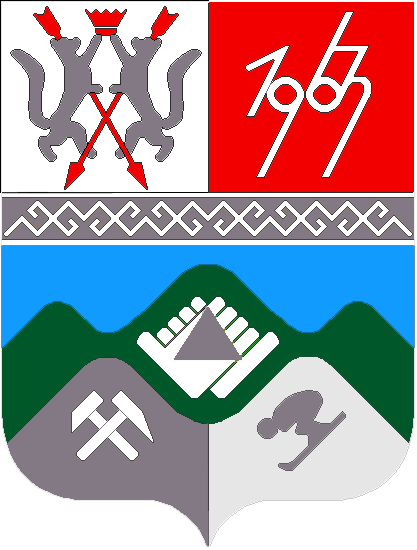 КЕМЕРОВСКАЯ ОБЛАСТЬТАШТАГОЛЬСКИЙ МУНИЦИПАЛЬНЫЙ РАЙОНАДМИНИСТРАЦИЯТАШТАГОЛЬСКОГО МУНИЦИПАЛЬНОГО РАЙОНАПОСТАНОВЛЕНИЕот «01» октября  2015г. №749-пОб утверждении муниципальной программы «Социальная поддержка населения» на 2016-2018 годы	В целях повышения  эффективности системы социальной поддержки и   социального обслуживания населения:1. Утвердить муниципальную программу «Социальная поддержка  населения»  на 2016-2018 годы, согласно приложению.2. Пресс-секретарю Главы Таштагольского муниципального района (М.Л.Кустова)   опубликовать настоящее постановление  в газете «Красная Шория» и разместить на официальном сайте администрации Таштагольского муниципального района в сети интернет.3. Контроль за исполнением  постановления возложить на  заместителя Главы Таштагольского муниципального района  Л.Н.Рябченко.    4.Признать утратившим силу с 01.01.2016г.  постановление Администрации Таштагольского муниципального района №890-п от 15.10.2014г. Об утверждении муниципальной целевой программы «Социальная поддержка населения» на 2015-2017годы.5. Настоящее постановление вступает в силу со дня его официального опубликования, но не  ранее 01.01.2016г.  Глава Таштагольского  муниципального района		                 			В.Н.МакутаПриложение к постановлению Администрации Таштагольского муниципального района№ 749-п от 01.10.2015г._Муниципальная  программа«Социальная поддержка населения »на 2016-2018 годы Паспортмуниципальной программы«Социальная поддержка населения »на 2016 - 2018 годыСодержание проблемы и необходимость ее решения                           программными методами  Сегодня, в условиях развивающегося общества, перед социальной политикой стоят важные задачи – защищать права и законные интересы граждан, повысить уровень и качество жизни людей, обеспечить оказание  им  действенной социальной помощи.   Система социального обслуживания постоянно развивается – разрабатываются и внедряются новые модели и методики работы, применяются более гибкие и эффективные подходы, при которых оказание социальных услуг основано на реализации принципов доступности и качества.   Актуальным вопросом является адресность, мобильность и комплексность предоставления услуг, повышение качества социального обслуживания и расширение доступа к социально-значимой информации. Соответственно этому деятельность социальных служб планируется и осуществляется таким образом, чтобы достигнуть результатов, которые ожидает получить общество в целом и нуждающиеся в поддержке люди в отдельности: повышения качества жизни и улучшение состояния здоровья; содействие экономическому благосостоянию; обеспечение права выбора и контроля оказываемых услуг. Для их решения в Таштагольском районе создана надежная и стабильная система  социальной защиты населения, на базе которой и действует программа «Социальная поддержка населения».  В структуре населения Таштагольского района   - 468  граждан из числа ветеранов и инвалидов боевых действий, лиц, пострадавших при исполнении обязанностей военной службы (служебных обязанностей),  2801 инвалидов , 221 - дети-инвалиды.На обслуживании в надомных условиях находятся  1271  граждан пожилого возраста и инвалидов, которые постоянно нуждаются в любой помощи.Указанные группы населения нуждаются в социальной поддержке, адресной помощи, реабилитации и интеграции их в общество.В числе наиболее нуждающегося населения - семьи с детьми, пенсионеры, ветераны и инвалиды боевых действий, лица, пострадавшие при исполнении обязанностей военной службы (служебных обязанностей).Наиболее острыми проблемами  этих граждан являются: недостаток денежных средств на неотложные нужды (приобретение одежды, питание детей), на ремонт жилья; отсутствие жилых помещений; ослабленное здоровье; трудности в получении профессиональной подготовки, переподготовки и трудоустройстве.Полноценная жизнедеятельность большинства инвалидов и граждан пожилого возраста невозможна без предоставления им различных видов помощи и услуг, соответствующих их социальным потребностям, вспомогательных средств и приспособлений, материальной и иной поддержки. Они должны иметь возможность трудиться, отдыхать, получать образование, медицинское обслуживание, жилье, социальные услуги, иметь доступ к культурным ценностям, заниматься спортом.Решить проблемы уязвимых групп населения в Таштагольском муниципальном районе  помогает настоящая программа, предусматривающая ряд дополнительных мер социальной поддержки, направленных на улучшение качества жизни населения.2. Цель и задачи ПрограммыЦелью Программы является повышение эффективности системы социальной       поддержки и социального обслуживания населения в Таштагольском  районе.В рамках Программы предусматривается решение следующих задач:повышение качества и уровня жизни населения путем оказания мер социальной поддержки;профилактика безнадзорности и правонарушений детей из малообеспеченных семей                                                 находящихся в трудной жизненной ситуации, детей оставшихся без попечения родителей;повышение качества и доступности предоставления социальных услуг гражданам пожилого возраста и инвалидам;улучшение качества жизни людей с ограниченными возможностями;социальная защита граждан, уволенных с военной службы, и членов их семей;повышение уровня социальной защищенности ветеранов(осуществление системы мер, направленных на создание условий, обеспечивающих экономическое и моральное благополучие ветеранов).   3. Система программных мероприятийДля достижения целей, поставленных Программой, должен быть обеспечен комплексный подход к реализации программных мероприятий, указанных в разделе 7.4. Ресурсное обеспечение программы       Общий  объем средств, необходимых для реализации Программы на 2016-2018 годы составляет   10445 тыс. руб. в том числе по годам:2016 год  - 6000 тыс. руб.2017 год  - 2416 тыс. руб.2018 год  - 2029 тыс. руб.Финансирование программных мероприятий осуществляется за счет средств местного бюджета.Объемы финансирования подлежат ежегодному уточнению, исходя из возможностей местного бюджета на соответствующий финансовый год.5.Оценка эффективности реализации программы. Реализация мероприятий Программы позволяет:    *  улучшить материальное положение  граждан (оказания мер социальной поддержки);    *  улучшить качество и доступность предоставляемых социальных услуг  гражданам пожилого возраста и инвалидам;    * уменьшить количество правонарушений среди подростков;     * привлечь внимание общественности к решению социальных проблем (проведение городских мероприятий посвященных памятным датам, юбилеям, праздникам);    *  создать инвалидам условий для преодоления ими ограничений жизнедеятельности и возможности равного участия в жизни общества наряду с другими гражданами, заниматься спортом, принимать участие в общественной жизни;    * улучшить социальное положение ветеранов.Сведения о планируемых значениях целевых показателей(индикаторов) муниципальной программы6.Организация управления программой и контрольза ходом ее реализацииУправление и контроль за  реализацией муниципальной программы осуществляет директор муниципальной программы.Директор муниципальной программы несет ответственность за достижение значений целевых показателей (индикаторов) муниципальной программы, эффективное использование выделяемых на ее реализацию финансовых ресурсов, координацию разработки, исполнение муниципальной программы.Директор Программы по окончанию года разрабатывает и составляет отчет о реализации Программы.7. Программные мероприятияНаименование  муниципальной 
программы      Муниципальная программа    
«Социальная поддержка населения» на 2016-2018 годы (далее - Программа)                                    Директор  муниципальной     
программы      Заместитель главы Таштагольского муниципального района Рябченко Л.Н.  Ответственный исполнитель (координатор) муниципальной программы      Начальник МКУ «Управление социальной защиты населения администрации  Таштагольского муниципального района» Исполнитель муниципальной программы      МКУ «Управление социальной защиты населения администрации  Таштагольского муниципального района»;Администрация Таштагольского муниципального района.      
Цель муниципальной программы      Повышение эффективности системы социальной      
поддержки и социального обслуживания населения  
в Таштагольском  муниципальном  районеЗадачи         
муниципальной программы      Повышение уровня жизни населения путем оказания 
мер социальной поддержки;  повышение качества и уровня жизни населения;профилактика безнадзорности и правонарушений детей из малообеспеченных семей находящихся в трудной жизненной ситуации, детей оставшихся без попечения родителей;
повышение качества и доступности предоставления 
социальных услуг гражданам пожилого возраста и  
инвалидам;                                      
улучшение качества жизни людей с ограниченными  
возможностями;                                  
социальная защита граждан, уволенных с военной  
службы, и членов их семей;проведения различных мероприятий           Срок реализации
муниципальной программы        2016- 2018 годы                                Объемы и       
источники      
финансирования 
муниципальной программы  в целом и с разбивкой по годам ее реализации      Всего средств  местного бюджета на реализацию Программы –  10445 тыс. руб. в том числе по годам:2016 год   - 6000 тыс.руб. 2017 год   - 2416 тыс.руб.2018 год   - 2029 тыс.руб.Ожидаемые      
конечные       
результаты     
реализации     
муниципальной программы        Сохранение и расширение системы социальных услуг;исполнение Федеральных, региональных законов по реализации льгот;социальная поддержка малоимущих граждан города и района;оздоровление детей, снижение количества правонарушений среди подростков;социальная поддержка многодетных семей;социальная поддержка граждан, уволенных с военной службы и членов их семей;повышение качества социального обслуживания населения;организованно  и качественно проведение различных массовых  мероприятий   Наименование целевого показателя (индикатора)Единица измеренияПлановое значение целевого показателя (индикатора)Плановое значение целевого показателя (индикатора)Плановое значение целевого показателя (индикатора)Наименование целевого показателя (индикатора)Единица измеренияОчередной год2016год1-й год планового периода2017год 2-й год планового периода2018год 12345Количество   граждан, которые улучшили своё материальное положение  в результате оказания различных  мер социальной поддержкичел.1086988936Количество людей с ограниченными возможностями, которые в результате проведения мероприятий программы получили возможность равного участия в жизни общества наряду с другими гражданами, заниматься спортом, принимать участие в общественной жизничел.195195195Количество ветеранов, которые в результате проведения программных мероприятий улучшили своё материальное и социальное положение в общест-ве.(Социальная поддержка совета ветеранов войны и труда)чел.980998029801Количество детей, охваченных программным мероприятиями   (доставка в оздоровительные лагеря,  занятия с детьми в Военно-патриотическом клубе «Рассвет»)чел.383940Доля граждан из общего числа граждан района охваченных в результате проведения программных мероприятий  %212121Наименование подпрограммы, мероприятия; источники финансированияОбъем финансовых ресурсов,тыс.руб.Объем финансовых ресурсов,тыс.руб.Объем финансовых ресурсов,тыс.руб.Объем финансовых ресурсов,тыс.руб.Наименование подпрограммы, мероприятия; источники финансированияВсего2016г.2017г.2018г.12345 Подпрограмма «Обеспечение инвалидам равных с другими гражданами возможностей участия во всех сферах общественной жизни»433146144143Местный бюджет433146144143Мероприятия:1. Организация услуг проката  технических средств реабилитации на базе Таштагольского ЦСОГПВиИ105322. Проведение различных мероприятий в том числе:4231411411412.1.Таштагольская городская общественная организация защиты и помощи детям – инвалидам «ПЛАНЕТА ДОБРА»541818182.2.Таштагольская городская общественная организация Всероссийского общества инвалидов369123123123Подпрограмма «Социальная поддержка Совета ветеранов войны и труда»732,5561,510863Местный бюджет732,5561,510863Мероприятия:1. Социальная поддержка Совета ветеранов войны и труда в том числе:732,5561,5108631.1.Оказание адресной помощи ветеранам Великой Отечественной войны ко Дню празднования 70-ой годовщины Победы в Великой Отечественной войне 1941-1945гг.544095Мероприятия программы:9279,55292,521641823Местный бюджет9279,55292,5216418231.Социальная поддержка Почетных граждан района2090,71000556,75342.Социальная поддержка членов семей граждан, подвергшихся воздействию радиации (льгота за коммунальные услуги в размере 50%)1157823143.Социальная поддержка граждан  по оказанию адресной  материальной помощи в.т.ч.:9374942821613.1.Приобретение траурных венков, живых цветов участникам ВОВ и гражданам города22,5154,534.Социальная поддержка ветеранов боевых действий (льгота на  комму-нальные услуги (электроэнергия) в размере 50 %)1167824145. Проведение различных мероприятий в т.ч.:1112,1728,12431415.1.Организацию погрузки, доставки, складирования, хранения благотворительного угля для малоимущих семей928,1616,11971155.2.организацию доставки, овощных наборов для малоимущих семей16611234206. Оздоровление детей в течение года (доставка в оздоровительные лагеря в пределах области и другие регионы)4430957. Оказание лечебно-профилактических услуг  (оздоровление пожилого населения в лечебно-оздоровительном центре)1339027168. «Военно-патриотический клуб «Рассвет» при СРЦ ул. Поспелова, 7 (Заработная плата, коммунальные услуги, услуги связи, содержание, оснащение, проведение текущего ремонта  помещения)1414649,4382,3382,39. Маневренные квартиры» для взрослых при ЦСОН (оснащение, проведение текущего ремонта в течение года, приобретение расходных материалов)35247410. Поддержка ТГОО ВОИ в оплате коммунальных услуг занимаемого  помещения и  текущий ремонт помещения  (ул. Ленина, 82)28696939711.Социальная поддержка лиц, замещавших выборные муниципальные должности  и муниципальные должности муниципальной службы в муниципальном образовании «Таштагольский район» (ежемесячная доплата к трудовой пенсии по старости (инвалидности)1218,7595297326,712. Платные услуги (развитие ЦСО(70%зарплата соц. работников, 30% содержание))1734140021112313.Содержание помещений находящихся в муниципальной собственности443095Итого по программе:10445600024162029Местный бюджет10445600024162029